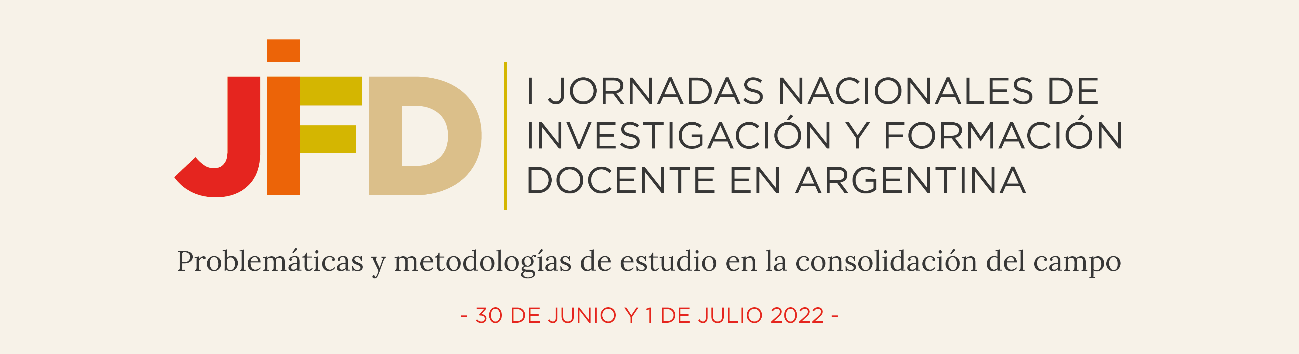 PLANTILLA DE PRESENTACIÓN DE TRABAJOS TALLER DE TESISTASEje temáticoIndicar el eje temático elegidoTítulo del trabajo:Palabras clave: entre 3 y 4AutoríaApellido, Nombres Institución
E-mailDirector/a de la tesis Apellido, Nombres InstituciónPosgrado en curso Indicar el nombre de la carrera en curso y la instituciónResumen ampliadoExtensión: mínimo 1.500 palabras – máximo 2.000 palabras (sin incluir bibliografía).Estructura:Introducción: presente el problema/objeto de su tesis, su contexto de realización y el recorte que hará para esta presentación.Metodología: describa los principales aspectos teórico-metodológicos de su trabajo y avance de tesis (fuentes, unidades de análisis, técnicas), los procedimientos analíticos y conceptos que organizan los datos.Resultados:  desarrolle los principales avances de su trabajo de Tesis que compartirá en el Taller.Discusión: considerando los objetivos de las Jornadas y los avances de su tesis, sintetice los principales interrogantes que se plantean en relación con el campo de la formación docente y los desafíos metodológicos que se le presentan.Archivo: Word Fuente: Times New Roman, tamaño 12, interlineado 1,5.Referencias bibliográficas: Normas APA 7ma. Edición. Incluir solo las utilizadas en el resumen.Enviar a: jornadasdeinvestigacionfd2022@gmail.comIndicando: Taller Tesistas_Apellido_NombreFecha para envío de resúmenes: 16 de mayoEje 1Currículum y Prácticas de la Formación Docente InicialEje 2Políticas de Formación Docente, Formación Continua, Desarrollo Profesional y Trabajo docente Eje 3Historia, instituciones y sujetos de la formación